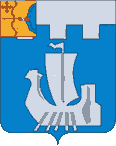 Информационный бюллетень органов местного    самоуправления Подосиновского районаот 07.02.2022 № 2 (486)утверждён решением Подосиновской районной Думы от 21.12.2007 № 30/100(в редакции от 30.08.2011 № 07/60)пгт Подосиновец На основании ходатайств филиала Юрьянского межмуниципального филиала ФКУ УИИ Управление Федеральной службы исполнения наказаний России по Кировской области от 10.01.2022 № 44/ТО/32/38-9 «О включении в перечень» Администрация Подосиновского района ПОСТАНОВЛЯЕТ: 1. Внести изменения в постановление Администрации Подосиновского района от 16.03.2018 № 34 «Об определении мест отбывания наказания лицами, осужденными к обязательным и исправительным работам» в части Перечня предприятий, учреждений, организаций для отбывания наказания лицами, осужденными к исправительным работам, утвердив дополнение в приложение № 1. 2. Опубликовать настоящее постановление в Информационном бюллетене органов местного самоуправления Подосиновского района.Глава Подосиновского района    С.П. Синицын                                                                             Приложение 1УТВЕРЖДЕНОпостановлениемАдминистрацииПодосиновского районаот  17.01.2022  №  07ДОПОЛНЕНИЕ в перечень организаций, учреждений, предприятий для отбывания наказания лицами, осужденными к исправительным работам (по согласованию с руководителем)АО «Тандер», ИНН 2310031475 - 1 рабочее место__________АДМИНИСТРАЦИЯ ПОДОСИНОВСКОГО РАЙОНАКИРОВСКОЙ ОБЛАСТИПОСТАНОВЛЕНИЕпгт ПодосиновецВ соответствии с пунктом 3.2 статьи 160.1 Бюджетного кодекса Российской Федерации, пунктом 2 постановления Администрации Подосиновского района от 09.11.2021 № 199, приказом финансового управления Администрации Подосиновского района от 15.12.2021 № 61 Администрация Подосиновского района  ПОСТАНОВЛЯЕТ:         1. Дополнить  перечень главных администраторов доходов бюджета Подосиновского района, утверждённый постановлением Администрации Подосиновского района Кировской области от 09.11.2021 № 199 следующими кодами бюджетной классификации:      2. Опубликовать настоящее постановление в Информационном бюллетене органов местного самоуправления Подосиновского района.        3. Контроль за выполнением постановления возложить на первого заместителя главы Администрации района по финансово-экономическим вопросам, начальника финансового управления  Терентьеву Е.В.Глава Подосиновского района    С.П. СиницынВ соответствии с пунктом 38.4 Положения о бюджетном процессе в Подосиновском районе, утвержденного решением Подосиновской районной Думы от 26.02.2014 № 42/264 (с изменениями и дополнениями) и в целях выполнения решения Подосиновской районной Думы от 17.12.2021  № 06/23 «О бюджете Подосиновского района на 2022 год и плановый период 2023 и 2024 годов» Администрация Подосиновского района ПОСТАНОВЛЯЕТ:1. Принять к исполнению решение Подосиновской районной Думы от 17.12.2021 № 06/23 «О бюджете Подосиновского района на 2022 год и плановый период 2023 и 2024 годов» (далее – решение Подосиновской районной Думы от 17.12.2021 № 06/23). 2. Заместителям главы Администрации Подосиновского района и управляющему делами Администрации Подосиновского района обеспечить организацию проведения ежеквартального мониторинга реализации муниципальных программ Подосиновского района и ежемесячного мониторинга исполнения бюджета Подосиновского района (далее – бюджет района).3. Финансовому управлению Администрации Подосиновского района (далее – финансовое управление):3.1. Производить в первоочередном порядке санкционирование оплаты денежных обязательств (расходов) (за исключением денежных обязательств (расходов), финансовое обеспечение которых полностью или частично осуществляется за счет межбюджетных трансфертов из федерального и областного бюджетов, целевых безвозмездных поступлений) на оплату труда, начисления на оплату труда, приобретение продуктов питания, услуг по организации питания, выплаты пособий и других социальных выплат, оплату коммунальных услуг и топлива, уплату налогов и сборов, обслуживание и погашение муниципального долга Подосиновского района, предоставление бюджетам поселений межбюджетных трансфертов, оплату взносов на капитальный ремонт общего имущества в многоквартирных домах. 	3.2. Обеспечить своевременную выплату публичных нормативных обязательств за счет средств, выделяемых из областного бюджета в виде межбюджетных трансфертов, имеющих целевое назначение. 3.3. Обеспечить контроль за соблюдением нормативов формирования расходов на содержание органов местного самоуправления района, установленных Правительством Кировской области, и предоставление информации о результатах проведенного контроля в Администрацию Подосиновского района. 3.4. Осуществлять ежеквартальный мониторинг соблюдения органами местного самоуправления муниципальных образований Подосиновского района установленных Правительством Кировской области нормативов формирования расходов на их содержание и представление информации о результатах проведенного мониторинга в Администрацию Подосиновского района и министерство финансов Кировской области. 3.5. В случае нарушения главными распорядителями средств бюджета района требований, установленных подпунктами 4.2, 4.3 настоящего постановления, муниципальными казенными учреждениями требований, установленных подпунктом 6.2 настоящего постановления, не осуществлять им санкционирование соответствующих расходных обязательств (расходов).3.6. Обеспечить учет и исполнение муниципальных контрактов (договоров) по расходам, осуществляемым за счет межбюджетных трансфертов местным бюджетам из областного бюджета, а также за счет средств местного бюджета на исполнение расходных обязательств муниципального образования, в целях софинансирования которых предоставляются субсидии из областного бюджета, в единой базе местных бюджетов программного комплекса «Бюджет-СМАРТ».3.7. Обеспечить полноту и своевременность исполнения обязательств по бюджетным кредитам, полученным из областного бюджета, и по кредитам перед кредитными организациями.3.8. В целях повышения долговой устойчивости муниципального образования вести работу по минимизации краткосрочных заимствований.3.9. Подготовить и представить на утверждение Администрации района отчеты об исполнении бюджета района за первый квартал, полугодие и девять месяцев 2022 года.4. Главным распорядителям средств бюджета района:4.1. В срок до 15.02.2022 обеспечить заключение соглашений с отраслевыми министерствами Кировской области о предоставлении межбюджетных трансфертов за счет средств областного бюджета в электронном виде в программном комплексе «Бюджет – СМАРТ».4.2. Обеспечить при составлении бюджетной сметы по финансовому обеспечению своей деятельности применение кодов статей и подстатей классификации операций сектора государственного управления, а также коды аналитических показателей.4.3. Представить до 01.02.2022 в финансовое управление на бумажном носителе утвержденные бюджетные сметы на 2022 год и на плановый период 2023 и 2024 годов по финансовому обеспечению своей деятельности.4.4. Обеспечить приоритетное и своевременное финансирование расходов на выплату заработной платы и начислений на нее работникам муниципальных учреждений и расчетов за оказанные коммунальные услуги и топливо. 4.5. Не принимать решения, приводящие к увеличению в 2022 году штатной численности работников органов местного самоуправления, а также работников муниципальных учреждений, за исключением случаев, когда законами Кировской области органы местного самоуправления наделяются отдельными государственными полномочиями, а также в случае эксплуатации вновь построенных объектов недвижимости, необходимых для осуществления полномочий органов местного самоуправления Подосиновского района Кировской области. 4.6. Направлять органам исполнительной власти Кировской области, осуществляющим предоставление межбюджетных трансфертов, документы для перечисления субсидий и иных межбюджетных трансфертов, имеющих целевое назначение, в течение трех рабочих дней после приемки поставленного товара (выполненной работы, оказанной услуги).4.7. Обеспечить целевое использование средств, выделяемых из областного бюджета в виде субсидий, субвенций, иных межбюджетных трансфертов, имеющих целевое назначение.5. Органам местного самоуправления Подосиновского района Кировской области, имеющим подведомственные муниципальные учреждения предусмотреть в порядке составления, утверждения и ведения бюджетных смет подведомственных муниципальных казенных учреждений положения об утверждении руководителем учреждения бюджетной сметы после ее согласования с соответствующим главным распорядителем средств  бюджета района, а также о применении кодов статей и подстатей классификации операций сектора государственного управления, а также коды аналитических показателей.В срок до 04.02.2022 обеспечить представление в финансовое управление муниципальными казенными учреждениями утвержденных бюджетных смет на 2022 год и на плановый период 2023 и 2024 годов.6. Рекомендовать руководителям муниципальных казенных учреждений:6.1. При составлении бюджетной сметы учреждения предусмотреть в полном объеме средства на выплату заработной платы и начисления на нее работникам указанных учреждений, оплату топливно-энергетических ресурсов, оплату услуг водоснабжения и водоотведения. 6.2. Предоставить до 01.02.2022 в финансовое управление на бумажном носителе утвержденные бюджетные сметы на 2022 год и на плановый период 2023 и 2024 годов. 7. Муниципальным заказчикам, муниципальным казенным учреждениям (далее – заказчики) при осуществлении закупок товаров, работ, услуг для обеспечения муниципальных нужд Подосиновского района: 7.1. В срок до 01.04.2022 при осуществлении закупок в пределах лимитов бюджетных обязательств на 2022 год обеспечить заключение муниципальных контрактов (договоров) на реализацию региональных проектов, направленных на достижение соответствующих результатов реализации федеральных проектов, и постановку на учет бюджетных обязательств по таким контрактам (договорам). 7.2. В срок до 01.07.2022 при осуществлении закупок в пределах лимитов бюджетных обязательств на 2022 год обеспечить заключение муниципальных контрактов (договоров), не указанных в подпункте 7.3 настоящего постановления, и постановку на учет бюджетных обязательств по таким контрактам (договорам), за исключением закупок:осуществляемых в соответствии с пунктами 4 и 5 части 1 статьи 93 Федерального закона от 05.04.2013 № 44-ФЗ «О контрактной системе в сфере закупок товаров, работ, услуг для обеспечения государственных и муниципальных нужд»;продуктов питания;на оказание финансовых услуг по предоставлению кредитных ресурсов;на проведение мероприятий, в том числе связанных с распоряжением муниципальным имуществом.7.3. При использовании средств иных межбюджетных трансфертов, имеющих целевое назначение, выделяемых местным бюджетам из областного бюджета, обеспечить выполнение следующих условий: 7.3.1. Заключение соглашений о предоставлении иных межбюджетных трансфертов, имеющих целевое назначение, в программном комплексе «Бюджет-СМАРТ», являющемся составной частью государственной информационной системы управления бюджетным процессом Кировской области, в соответствии с типовой формой, утвержденной министерством финансов Кировской области, если иное не установлено нормативными правовыми актами Правительства Российской Федерации.7.3.2. Предусмотренная частью 7 статьи 26 Федерального закона от 05.04.2013 № 44-ФЗ «О контрактной системе в сфере закупок товаров, работ, услуг для обеспечения государственных и муниципальных нужд» централизация закупок, финансовое обеспечение которых осуществляется за счет иных межбюджетных трансфертов, имеющих целевое назначение, если иное не установлено нормативными правовыми актами Российской Федерации и (или) Кировской области.  	Данное условие не распространяется на иные межбюджетные трансферты, имеющие целевое назначение, предоставляемые на финансовое обеспечение муниципальных контрактов (договоров), заключаемых:на основании  части 1 статьи 93 Федерального закона от 05.04.2013 № 44-ФЗ «О контрактной системе в сфере закупок товаров, работ, услуг для обеспечения государственных и муниципальных нужд»;по результатам проведения закрытых способов определения поставщиков (подрядчиков, исполнителей).7.3.3. Непревышение в муниципальных контрактах (контрактах, договорах) на текущий и капитальный ремонт, на реконструкцию и капитальное строительство, финансовое обеспечение которых полностью или частично осуществляется за счет иных межбюджетных трансфертов, имеющих целевое назначение, размера авансовых платежей, составляющего не более 20% суммы соответствующего муниципального контракта (контракта, договора), но не более лимитов бюджетных обязательств на соответствующий финансовый год, доведенных до получателей средств местного бюджета.7.3.4. Наличие положительного результата проверки достоверности определения сметной стоимости отдельных видов работ и объектов в случаях и порядке, установленных Правительством Российской Федерации или Правительством Кировской области. 7.3.5. Проведение в установленном порядке Кировским областным государственным казенным учреждением «Управление капитального строительства» в соответствии с договорами, заключаемыми на безвозмездной основе, строительного контроля в процессе строительства, реконструкции, капитального ремонта объектов капитального строительства, финансовое обеспечение которых осуществляется за счет иных межбюджетных трансфертов, имеющих целевое назначение. Данное условие не распространяется на иные межбюджетные трансферты, имеющие целевое назначение, предоставляемые на финансовое обеспечение муниципальных контрактов (договоров):на осуществление дорожной деятельности в отношении автомобильных дорог общего пользования местного значения. 7.3.6. Проведение Кировским областным государственным казенным учреждением «Дорожный комитет Кировской области» строительного контроля в соответствии с установленным Правительством Российской Федерации порядком и договорами, заключаемыми на безвозмездной основе, по объектам строительства, реконструкции, капитального ремонта и ремонта автомобильных дорог общего пользования местного значения, финансовое обеспечение которых осуществляется за счет иных межбюджетных трансфертов, имеющих целевое назначение.Данное условие не распространяется на иные межбюджетные трансферты, имеющие целевое назначение, предоставляемые на финансовое обеспечение муниципальных контрактов (договоров), заключенных до 01.01.2022.8. В целях исполнения указов Президента Российской Федерации, предусматривающих повышение заработной платы отдельным категориям работников бюджетного сектора экономики:8.1. Отделу культуры Администрации района и управлению образования Администрации района в срок до 15.02.2022 подготовить к заключению соглашения с министерством культуры Кировской области и с министерством образования Кировской области по обеспечению в 2022 году уровня средней заработной платы работников муниципальных учреждений культуры, педагогических работников муниципальных образовательных организаций общего образования, педагогических работников муниципальных образовательных организаций дошкольного образования, педагогических работников муниципальных образовательных организаций дополнительного образования, установленного этими соглашениями.8.2. Отделу культуры и управлению образования Администрации района проводить ежемесячный мониторинг размеров средней заработной платы отдельных категорий работников муниципальных учреждений, определенных указами Президента Российской Федерации, предусматривающими повышение заработной платы отдельным категориям работников бюджетного сектора экономики, и представлять его результаты в срок до 15-го числа месяца, следующего за отчетным в министерство культуры Кировской области и в министерство образования Кировской области. 9. Главным администраторам доходов бюджета района в течение десяти рабочих дней со дня поступления запроса из Управления Федерального казначейства по Кировской области производить уточнение платежей по администрируемым доходам бюджета района, классифицируемым Управлением Федерального казначейства по Кировской области как невыясненные поступления.10. Рекомендовать органам местного самоуправления муниципальных образований Подосиновского района:10.1. В срок до 15.02.2022 обеспечить заключение соглашений с отраслевыми министерствами Кировской области о предоставлении межбюджетных трансфертов за счет средств областного бюджета в электронном виде в программном комплексе «Бюджет – СМАРТ».10.2. Обеспечить приоритетное и своевременное финансирование расходов на выплату заработной платы и начислений на нее работникам муниципальных учреждений и расчетов за оказанные коммунальные услуги и поставленное топливо.10.3. Обеспечить своевременную выплату публичных нормативных обязательств за счет средств, выделяемых местным бюджетам из областного бюджета в виде межбюджетных трансфертов, имеющих целевое назначение.10.4. Обеспечить заключение муниципальными заказчиками при осуществлении закупок в пределах лимитов бюджетных обязательств на 2022 год (объемов субсидий муниципальным бюджетным учреждениям из областного бюджета на 2022 год):10.4.1. В срок до 01.04.2022 муниципальных контрактов (договоров) на реализацию региональных проектов, направленных на достижение соответствующих результатов реализации федеральных проектов.10.4.2. В срок до 01.07.2022 иных муниципальных контрактов (договоров), за исключением закупок, осуществляемых в соответствии с пунктами 4 и 5 части 1 статьи 93 Федерального закона от 05.04.2013 № 44-ФЗ «О контрактной системе в сфере закупок товаров, работ, услуг для обеспечения государственных и муниципальных нужд», а также закупок на оказание услуг финансовых организаций, связанных с выпуском, обращением и погашением муниципальных ценных бумаг.10.5. Обеспечить учет и исполнение муниципальных контрактов (договоров) по расходам, осуществляемым за счет целевых межбюджетных трансфертов местным бюджетам из областного бюджета, а также за счет средств местного бюджета на исполнение расходных обязательств муниципального образования, в целях софинансирования которых предоставляются субсидии из областного бюджета, в единой базе местных бюджетов программного комплекса «Бюджет-СМАРТ», являющегося составной частью государственной информационной системы управления бюджетным процессом Кировской области.10.6. Предложения о предоставлении финансовой помощи местному бюджету из бюджета района вносить при наличии предложений по источникам их исполнения.10.7. Не принимать решения, приводящие к увеличению в 2022 году штатной численности работников органов местного самоуправления муниципальных образований Кировской области, а также работников муниципальных учреждений. Данное положение не распространяется на случаи, когда федеральными законами, законами Кировской области органы местного самоуправления муниципальных образований Кировской области наделяются отдельными государственными полномочиями, и на случаи эксплуатации вновь построенных объектов недвижимости, необходимых для осуществления полномочий органов местного самоуправления муниципальных образований Подосиновского района Кировской области.10.8. В целях повышения долговой устойчивости муниципальных образований вести работу по минимизации краткосрочных коммерческих заимствований.10.9. Обеспечить взаимодействие с налоговыми органами и главными администраторами доходов местного бюджета по вопросам полноты и своевременности уплаты в местные бюджеты налогов и других обязательных платежей, а также взыскания задолженности по платежам в местные бюджеты.10.10. Обеспечить целевое использование средств, выделяемых из бюджета района в виде субсидий, субвенций, иных межбюджетных трансфертов, имеющих целевое назначение.	10.11. Обеспечить полноту и своевременность исполнения обязательств по бюджетным кредитам перед кредитными организациями.	10.12. Направлять органам исполнительной власти Кировской области, осуществляющим предоставление межбюджетных трансфертов, документы для перечисления субсидий и иных межбюджетных трансфертов, имеющих целевое назначение, в течение трех рабочих дней после приемки поставленного товара (выполненной работы, оказанной услуги).11. Настоящее постановление вступает в силу после его официального опубликования и распространяется на правоотношения, возникшие с 01.01.2022.Глава Подосиновского района    С.П. СиницынОТВЕТСТВЕННЫЙ ЗА ВЫПУСК ИЗДАНИЯ: Управление делами Администрации Подосиновского районаАДРЕС: 613930, пгт Подосиновец Кировской обл., ул. Советская, 77ДАТА ВЫПУСКА: 07.02.2022, ТИРАЖ: 10 экземпляров№п/пСодержаниеРеквизитыСтраница1.Постановление Администрации Подосиновского района «О внесении изменений в постановление Администрации Подосиновского районаот 16.03.2018 № 34»от 17.01.2022 № 0702-042.Постановление Администрации Подосиновского района «О внесении изменений в постановление Администрации Подосиновского района от 09.11.2021 № 199» от 28.01.2022 № 20053.Постановление Администрации Подосиновского района «О мерах по выполнению решения Подосиновской районной Думы от 17.12.2021  № 06/23  «О бюджете Подосиновского района на 2022 год и на плановый период 2023 и 2024 годов»от 31.01.2022№ 2306-15АДМИНИСТРАЦИЯ ПОДОСИНОВСКОГО РАЙОНАКИРОВСКОЙ ОБЛАСТИПОСТАНОВЛЕНИЕ   17.01.2022№07 пгт Подосиновец пгт Подосиновец пгт Подосиновец пгт Подосиновец О внесении изменений в постановление Администрации Подосиновского районаот 16.03.2018 № 34      28.01.2022                                                           №                      20   О внесении изменений в постановление Администрации Подосиновского района от 09.11.2021 № 199 9032 02 25750 05 0000 150Субсидии бюджетам муниципальных районов на реализацию мероприятий по модернизации школьных систем образованияАДМИНИСТРАЦИЯ ПОДОСИНОВСКОГО РАЙОНАКИРОВСКОЙ ОБЛАСТИПОСТАНОВЛЕНИЕАДМИНИСТРАЦИЯ ПОДОСИНОВСКОГО РАЙОНАКИРОВСКОЙ ОБЛАСТИПОСТАНОВЛЕНИЕАДМИНИСТРАЦИЯ ПОДОСИНОВСКОГО РАЙОНАКИРОВСКОЙ ОБЛАСТИПОСТАНОВЛЕНИЕАДМИНИСТРАЦИЯ ПОДОСИНОВСКОГО РАЙОНАКИРОВСКОЙ ОБЛАСТИПОСТАНОВЛЕНИЕ31.01.2022№23пгт Подосиновец пгт Подосиновец пгт Подосиновец пгт Подосиновец О мерах по выполнению решения Подосиновской районной Думы от 17.12.2021  № 06/23  «О бюджете Подосиновского района на 2022 год и на плановый период 2023 и 2024 годов»